Liste des prix 2019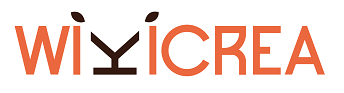 Gamme mobilier de jardinGamme décoration d'extérieurNos coordonnées :Pour passer commande :Merci pour votre confiance !Référence	DésignationDescriptionPrix HTPrix public conseillé TTCA0001Chaise extérieurChaise alu brossé20,0048,00A0002	Table extérieurTable alu brossé	60,00   132,00   A0003Salon complet	table et 4 chaises200,00   456,00   Référence	DésignationDescriptionPrix HTPrix public conseillé TTCB0001Luminaireboules lumineuses10,00   24,00   B0002VaseVase 20 litres	20,00   48,00   B0003Statuehauteur 1mètre	30,00   72,00   